Identifying questions to guide my investigation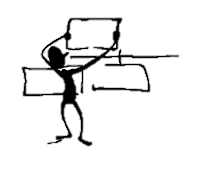 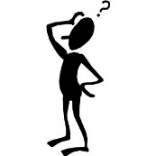 I already knowI wonder